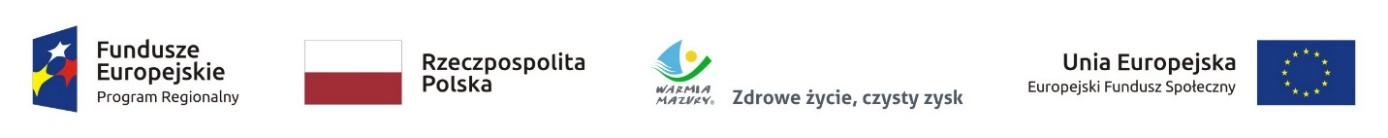 Projekt „Ekonomia społeczna na Warmii i Mazurach” współfinansowany z Europejskiego Funduszu Społecznego w ramach Regionalnego Programu Operacyjnego Województwa Warmińsko-Mazurskiego na lata 2014-2020Olsztyn, dnia 27.09.2021 r.ZP.272.1.97.2021Wykonawcy uczestniczący w postępowaniuINFORMACJA, O KTÓREJ MOWA W ART. 222  UST. 5 USTAWY PZP(informacja z otwarcia ofert)Dotyczy: postępowania o udzielenie zamówienia publicznego, którego przedmiotem jest „Usługa drukowania i dostawy edukacyjnej gry planszowej dotyczącej ekonomii społecznej”.W postępowaniu złożono następujące oferty:  Nr ofertyFirma (nazwa) lub nazwiskooraz adres WykonawcyCenaw złotychbrutto1Towarzystwo Przeciwdziałania Uzależnieniom „Trzeźwa Gmina” w Chmielniku ZAZ Wola RafałowskaWola Rafałowska 21436-017 Błędowa Tyczyńska31 369,92 zł